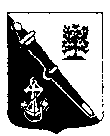 АдминистрацияМуниципального образованияЛомоносовский муниципальный район Ленинградской областиКОМИТЕТ ПО ОБРАЗОВАНИЮРАСПОРЯЖЕНИЕ09   октября  2014						                           № ______      г. ЛомоносовО проведении муниципального  конкурса «Родник жизни», посвященного Всероссийскому празднику – Дню материсреди обучающихся 1 – 11 классов муниципальных общеобразовательных учреждений Ломоносовского района             В соответствии с планом работы Комитета по образованию администрации МО Ломоносовский муниципальный район, в целях совершенствования творческих способностей учащихся, на основании  Положения о муниципальном  конкурсе «Родник жизни», посвященного Всероссийскому празднику – Дню матери среди обучающихся 1 – 11 классов муниципальных общеобразовательных учреждений Ломоносовского района (далее – Конкурс): Провести Конкурс:первый этап (школьный) – 13 октября – 07 ноября  2014 года; второй этап (муниципальный) – 11-14 ноября 2014 года.       2.   Утвердить:       2.1. Положение о Конкурсе (Приложение 1);       2.2. Бланк заявки на участие в Конкурсе (Приложение 2).       3. Ведущему специалисту Комитета по образованию Карасовой Н.В. организовать и провести Конкурс.       4. Контроль за исполнением распоряжения оставляю за собой.Председатель Комитета					                        И.С. ЗасухинаИсп. Карасова Н.В. 52679УТВЕРЖДЕНО распоряжением Комитета по образованию Ломоносовского района                                                                                                       от 05.09. 2014 г. №   _____ (приложение 1) ПОЛОЖЕНИЕМуниципальный конкурс «Родник жизни», 
посвященный Всероссийскому празднику - Дню матери среди обучающихся 1-11 классов муниципальных общеобразовательных учреждений 	Настоящее положение определяет порядок организации и проведения  конкурса «Родник жизни», посвященный Всероссийскому празднику - Дню матери, среди обучающихся 1-11 классов муниципальных общеобразовательных учреждений Ломоносовского района (далее - Конкурс), его организационно- методическое обеспечение, порядок организации и проведения Конкурса, участия и определения победителей и призеров.  Цели и задачи
-  Возрождение и создание гуманной потенциал. традиции почитания матери в семье и обществе.
-  Воспитание социальной активности детей, подростков. 
-  Предоставление возможности детям и подросткам  реализовать свой творческий Организатор Конкурса              Комитет по образованию администрации МО Ломоносовский муниципальный район Ленинградской области, г. Ломоносов, ул. Профсоюзная, дом 7, телефон 4230006.Порядок организации и проведения Конкурса              Конкурс проводится в 2 этапа:1 этап – конкурс проводится на уровне образовательного учреждения. Сроки проведения: 13 октября –07 ноября 2014 года. Порядок проведения Конкурса на 1 этапе определяется администрацией образовательного учреждения.2 этап – муниципальный. Каждое образовательное учреждение не позднее  10 ноября 2014   года направляет до 2 лучших работ в каждой возрастной группе в Оргкомитет Конкурса по адресу: г. Ломоносов, ул. Профсоюзная, д.7 (Карасовой Н.В.). Сроки проведения заключительного этапа: 11 – 14  ноября 2014 года. Участники               К  участию в  Конкурсе допускаются обучающиеся 1 - 11 классов муниципальных общеобразовательных учреждений Ломоносовского района.5. Номинации               Настоящим положением устанавливаются следующие конкурсные номинации в 3-х возрастных группах 1-4 класс, 5-8 класс, 9-11 класс: - « Открытка для мамы». Рисунок.  Участник предоставляет одну творческую работу.  Рисунок - формат А4. Техника: акварель,  гуашь, пастель, цветные карандаши.    
 - «Слово о маме».   Сочинение стихов, рассказов о маме.             Участник предоставляет одну творческую работу. Объем рассказа и стихов собственного сочинения не более одной страницы формата А4, шрифт 12.- «Подарок для мамы».  Творческая работа (поделка). Участник предоставляет одну творческую работу.Подведение итогов конкурса и награждение победителей           Победители и призеры конкурса награждаются грамотами Комитета по образованию Ломоносовского района.Конкурсная комиссия -   Яковлева Алла Олеговна – главный специалист Комитета по образованию администрации МО Ломоносовский муниципальный район; - Проничева Елена Геннадьевна  – главный специалист Комитета по образованию администрации МО Ломоносовский муниципальный район;- Воробьева Ольга Юрьевна - ведущий специалист Комитета по образованию администрации МО Ломоносовский муниципальный район.      Контактный телефон: 52-679, 432-06-07, Карасова Наталья Владимировна, ведущий специалист Комитета по образованию администрации МО Ломоносовский муниципальный район.УТВЕРЖДЕНО распоряжением Комитета по образованию Ломоносовского района                                                                                                       от 05.09. 2014 г. №   _____ (приложение 2) ЗАЯВКАна участие в муниципальном конкурсе «Родник жизни» среди обучающихся 1 – 11 классов муниципальных общеобразовательных учреждений Ломоносовского района МОУ _____________________________________  СОШДиректор                                                                        _____________________________                                    М.П.ДатаФамилия, имя автораКлассНоминацияНазвание работы